 			    A J V 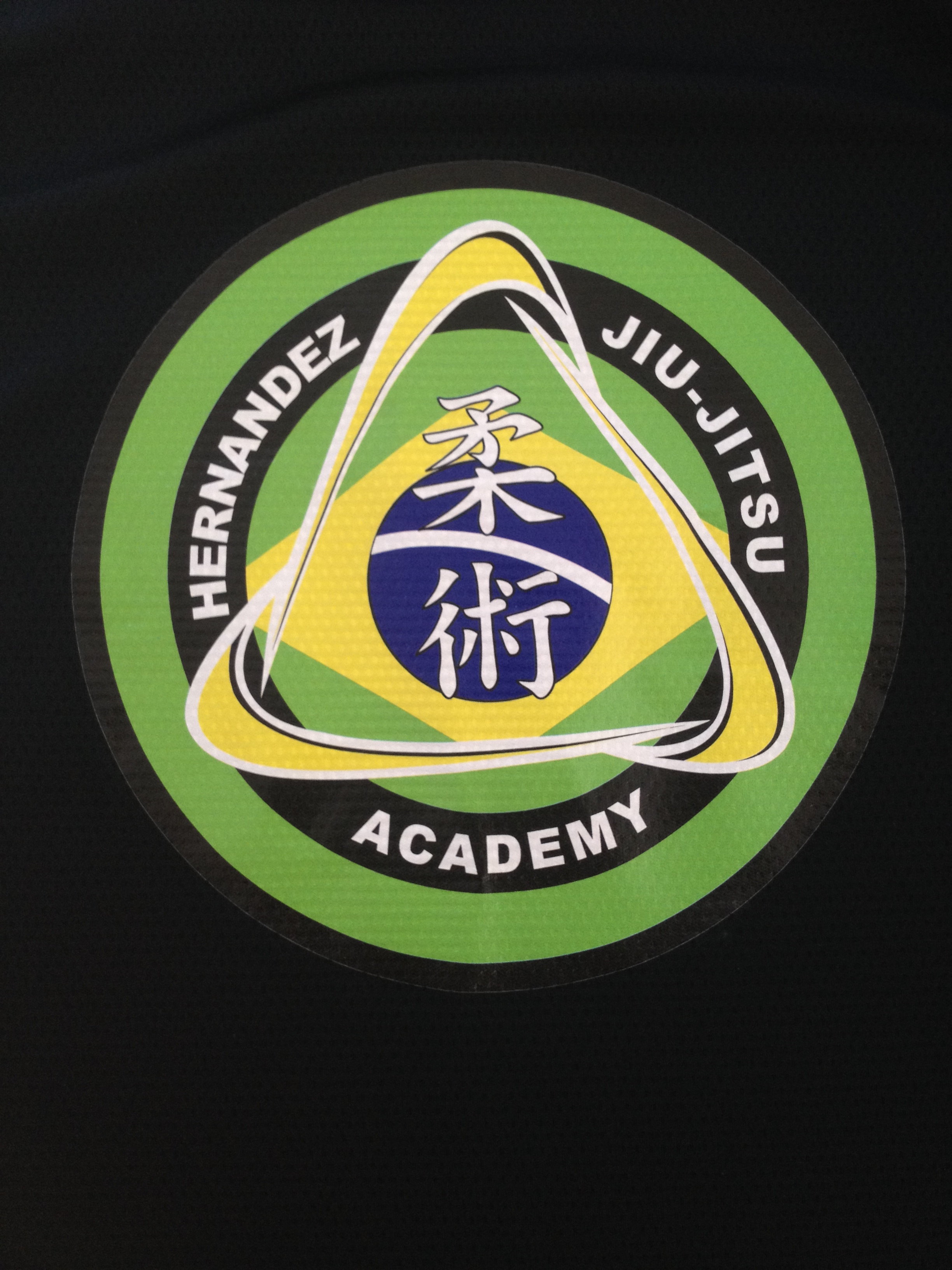  				ACADEMY JIU JITSU VITROLLES  		REPRISE DES COURS LE MERCREDI 12 SEPTEMBRE 		LUNDI						MERCREDI	6/13 ANS  18H00 19H00			4/6ANS  16H00 17H00	ADOS/ADULTES 19H00 20H30		6/13 ANS 17H 18H00							ADOS/ADULTES 18H00 19H30 PERMANENCE ADMINISTRATIVE TOUS LES MERCREDIS DE 16H00 JUSQU’A   17H30 A DELAUNE A PARTIR DE MERCREDI 12 SEPTEMBRE Constitution du dossier Fiche individuelle d’inscription complétée et signéeCertificat médical apte à la pratique du JUDO  et du JIU JITSU BRESILIEN à l’entraînement et à la compétition (OBLIGATOIRE).2 photos d’identité tenue kimono blanc ou bleu (en sachant que les enfants susceptibles de participer aux compétitions il faut le blanc )  + gants mitens + protèges tibias (en partenariat avec le magasin BUDO FIGHT situé aux PENNES MIRABEAU la renardière cf. voir avec VALERIE  (prix compétitifs avec décathlon et de meilleur qualité !) Passeport sportif obligatoire FFJDA + CFJJB  pour les compétitions (pour ceux qui en possède un il doit être  signé par le médecinPour le règlement :2 COURS D'ESSAI OFFERTS par chèque (merci de noter le nom et le prénom de l’adhérent concerné), possibilité de régler en plusieurs fois 4 ou 5 fois maximum mais tous les chèques sont à remettre à l’inscription.Par espèce. La totalité est à verser à l’inscription.Attention ! Tous les dossiers doivent être complets lors de l’inscription. En vous remerciant A chaque entraînement, pensez à apporter une bouteille d’eau. Les gants de ju jitsu, des tongs et merci de mener vos enfants aux toilettes avant les cours.Merci pour votre compréhension.La Présidente du club AJV    Delphine HernandezClub Affilié FFJDA / CFFJJB         			  TEL: 06 20 76 74 90 /06 18 59 17 50 		            @ academyjujitsuvitrolles@orange.fr 			 Lien Facebook ACADEMY JU JITSU VITROLLES Site web: Academy Jujitsu Vitrolles.fr (dossier inscription téléchargeable sur notre site)